ПРАВИТЕЛЬСТВО СВЕРДЛОВСКОЙ ОБЛАСТИПОСТАНОВЛЕНИЕот 28 июля 2022 г. N 520-ППОБ УТВЕРЖДЕНИИ КОМПЛЕКСНОЙ ПРОГРАММЫ СВЕРДЛОВСКОЙ ОБЛАСТИ"СОПРОВОЖДЕНИЕ ИНВАЛИДОВ МОЛОДОГО ВОЗРАСТА ПРИ ПОЛУЧЕНИИ ИМИПРОФЕССИОНАЛЬНОГО ОБРАЗОВАНИЯ И СОДЕЙСТВИЕ В ПОСЛЕДУЮЩЕМТРУДОУСТРОЙСТВЕ НА 2022 - 2024 ГОДЫ"В соответствии с Приказом Министерства труда и социальной защиты Российской Федерации, Министерства просвещения Российской Федерации и Министерства науки и высшего образования Российской Федерации от 14.12.2018 N 804н/299/1154 "Об утверждении Типовой программы сопровождения инвалидов молодого возраста при получении ими профессионального образования и содействия в последующем трудоустройстве", Постановлением Правительства Свердловской области от 16.10.2013 N 1229-ПП "Об утверждении Порядка формирования и реализации комплексных программ Свердловской области" Правительство Свердловской области постановляет:1. Утвердить комплексную программу Свердловской области "Сопровождение инвалидов молодого возраста при получении ими профессионального образования и содействие в последующем трудоустройстве на 2022 - 2024 годы" (прилагается).2. Контроль за исполнением настоящего Постановления возложить на Заместителя Губернатора Свердловской области П.В. Крекова.3. Настоящее Постановление вступает в силу на следующий день после его официального опубликования.4. Настоящее Постановление опубликовать в "Областной газете".ГубернаторСвердловской областиЕ.В.КУЙВАШЕВУтвержденаПостановлением ПравительстваСвердловской областиот 28 июля 2022 г. N 520-ПП"Об утверждении комплексной программыСвердловской области "Сопровождениеинвалидов молодого возрастапри получении ими профессиональногообразования и содействиев последующем трудоустройствена 2022 - 2024 годы"КОМПЛЕКСНАЯ ПРОГРАММА СВЕРДЛОВСКОЙ ОБЛАСТИ"СОПРОВОЖДЕНИЕ ИНВАЛИДОВ МОЛОДОГО ВОЗРАСТА ПРИ ПОЛУЧЕНИИ ИМИПРОФЕССИОНАЛЬНОГО ОБРАЗОВАНИЯ И СОДЕЙСТВИЕ В ПОСЛЕДУЮЩЕМТРУДОУСТРОЙСТВЕ НА 2022 - 2024 ГОДЫ"ПАСПОРТКОМПЛЕКСНОЙ ПРОГРАММЫ СВЕРДЛОВСКОЙ ОБЛАСТИ "СОПРОВОЖДЕНИЕИНВАЛИДОВ МОЛОДОГО ВОЗРАСТА ПРИ ПОЛУЧЕНИИ ИМИПРОФЕССИОНАЛЬНОГО ОБРАЗОВАНИЯ И СОДЕЙСТВИЕВ ПОСЛЕДУЮЩЕМ ТРУДОУСТРОЙСТВЕ НА 2022 - 2024 ГОДЫ"Раздел 1. ХАРАКТЕРИСТИКА ПРОБЛЕМЫ, НА РЕШЕНИЕ КОТОРОЙНАПРАВЛЕНА КОМПЛЕКСНАЯ ПРОГРАММАОснованием для разработки комплексной программы стали Федеральные законы от 24 ноября 1995 года N 181-ФЗ "О социальной защите инвалидов в Российской Федерации" и от 1 декабря 2014 года N 419-ФЗ "О внесении изменений в отдельные законодательные акты Российской Федерации по вопросам социальной защиты инвалидов в связи с ратификацией Конвенции о правах инвалидов", Приказ Министерства труда и социальной защиты Российской Федерации, Министерства просвещения Российской Федерации и Министерства науки и высшего образования Российской Федерации от 14.12.2018 N 804н/299/1154 "Об утверждении Типовой программы сопровождения инвалидов молодого возраста при получении ими профессионального образования и содействия в последующем трудоустройстве".Под понятием "инвалид молодого возраста" понимается инвалид в возрасте от 18 до 44 лет (согласно классификации Всемирной организации здравоохранения).Комплексная программа имеет социальную направленность, проявляющуюся в содействии трудоустройству граждан, отличающихся более низкой конкурентоспособностью на рынке труда. Реализация мероприятий комплексной программы будет содействовать росту уровня занятости инвалидов молодого возраста, повышению качества и уровня жизни населения, соответствующих приоритетам Стратегии социально-экономического развития Свердловской области на 2016 - 2030 годы, утвержденной Законом Свердловской области от 21 декабря 2015 года N 151-ОЗ "О Стратегии социально-экономического развития Свердловской области на 2016 - 2030 годы".По данным отделения Пенсионного фонда Российской Федерации по Свердловской области, по состоянию на 1 января 2022 года на территории Свердловской области зарегистрировано 258822 инвалида, из них 27974 работающих (в том числе работающих инвалидов в возрасте от 18 до 44 лет - 12394).За 2021 год в органах службы занятости населения Свердловской области зарегистрировано в качестве ищущих работу 2604 инвалида в возрасте от 18 до 44 лет (далее - инвалиды молодого возраста), что составляет 40,3% от общего числа инвалидов, зарегистрированных в качестве ищущих работу в отчетном периоде, из них признано безработными 1954 человека.Из числа инвалидов молодого возраста, обратившихся в органы службы занятости населения Свердловской области в целях поиска работы:с высшим образованием - 208 человек, средним профессиональным образованием - 681 человек, основным и средним общим образованием - 1348 человек, без общего образования - 367 человек.За 2021 год трудоустроено 914 инвалидов молодого возраста (35% от общего числа обратившихся инвалидов молодого возраста в отчетном периоде).В рамках реализации государственной программы Свердловской области "Содействие занятости населения Свердловской области до 2024 года", утвержденной Постановлением Правительства Свердловской области от 21.10.2013 N 1272-ПП "Об утверждении государственной программы Свердловской области "Содействие занятости населения Свердловской области до 2024 года", с целью содействия в трудоустройстве инвалидам молодого возраста специалистами органов службы занятости населения Свердловской области предоставлены следующие государственные услуги:1) по организации профессиональной ориентации граждан в целях выбора сферы деятельности (профессии), трудоустройства, прохождения профессионального обучения и получения дополнительного профессионального образования - 3100 инвалидам;2) по профессиональному обучению и дополнительному профессиональному образованию - 176 безработным инвалидам;3) по психологической поддержке безработных граждан - 793 безработным инвалидам;4) по социальной адаптации безработных граждан на рынке труда - 787 безработным инвалидам;5) по организации участия в общественных, временных работах - 210 инвалидам;6) по содействию самозанятости - 123 инвалидам.Профессиональное обучение (переобучение) инвалидов молодого возраста осуществлялось по 44 профессиям (специальностям). Наиболее массовые профессии (специальности): бухгалтер, водитель погрузчика, кладовщик, младший воспитатель, охранник, оператор электронно-вычислительных и вычислительных машин (образовательные программы повышения квалификации информационно-технологической направленности), парикмахер, специалист по маникюру, специалист по кадрам, специалист в сфере закупок, специалист по организационному и документационному обеспечению управления организацией, специалист (веб-дизайн и программирование, графические пакеты Photoshop, CorelDraw, 3dMax), специалист по составлению и проверке сметной документации, повар, швея и иные.Трудоустройство инвалидов молодого возраста затруднено по причинам недостаточно развитой инфраструктуры, обеспечивающей доступность рабочих мест, отсутствия возможности адаптации на рабочем месте и подготовленных для работы с инвалидами специалистов и наставников.Инвалиды молодого возраста, выходящие на рынок труда, сталкиваются с рядом проблем, характерных для молодежи, - отсутствие практического опыта работы и созданных работодателем специальных условий труда.Большинство инвалидов молодого возраста испытывает комплексы относительно своего состояния или недооценивает свои знания и возможности. В свою очередь работодатели не всегда понимают значимость труда для инвалидов как средства удовлетворения физических потребностей и повышения собственной самооценки и профессиональной самореализации.Многие работодатели отказывают в приеме на работу инвалидам молодого возраста по причине отсутствия достаточного количества специальных рабочих мест для трудоустройства и экономической заинтересованности в использовании их труда, так как трудоустройство данной категории граждан влечет за собой дополнительные затраты на организацию рабочего места.В Свердловской области создаются необходимые условия для получения профессионального образования инвалидами молодого возраста.В профессиональных образовательных организациях Свердловской области, образовательных организациях высшего образования разработаны программы сопровождения обучающихся с инвалидностью в соответствии с индивидуальными программами реабилитации.Для инвалидов, нуждающихся в специальных условиях для получения профессионального образования, в профессиональных образовательных организациях создаются соответствующие организационно-содержательные, психолого-педагогические условия. Профессиональная подготовка и профессиональное образование осуществляются в соответствии с федеральными государственными образовательными стандартами на основе образовательных программ, адаптированных для обучения инвалидов и лиц с ограниченными возможностями здоровья.Доля профессиональных образовательных организаций, осуществляющих подготовку по адаптированным образовательным программам для инвалидов молодого возраста и лиц с ограниченными возможностями здоровья, составляет 67,7%.В 41 профессиональной образовательной организации реализуется 30 программ профессионального обучения для инвалидов молодого возраста и лиц с ограниченными возможностями здоровья (в том числе с различными формами умственной отсталости).С 2017 года осуществляет свою деятельность базовая профессиональная образовательная организация, обеспечивающая развитие инклюзивного профессионального образования в Свердловской области, созданная на базе государственного автономного профессионального образовательного учреждения Свердловской области "Социально-профессиональный техникум "Строитель".Профессиональная ориентация инвалидов молодого возраста осуществляется в рамках деятельности регионального центра развития движения "Абилимпикс" в Свердловской области.Оснащение профессиональных образовательных организаций элементами доступности для инвалидов молодого возраста и других маломобильных групп населения осуществляется в рамках реализации государственных программ Свердловской области, в том числе государственной программы Свердловской области "Развитие системы образования и реализация молодежной политики в Свердловской области до 2025 года", утвержденной Постановлением Правительства Свердловской области от 19.12.2019 N 920-ПП "Об утверждении государственной программы Свердловской области "Развитие системы образования и реализация молодежной политики в Свердловской области до 2025 года".Прогнозная структура трудовых ресурсов инвалидов молодого возраста на 2022 - 2024 годы с учетом контрольных цифр приема выглядит следующим образом.Численность выпускников 2022 года, являющихся инвалидами молодого возраста, прошедших обучение по образовательным программам высшего образования, составила 95 человек.Численность выпускников 2022 года, являющихся инвалидами молодого возраста, прошедших обучение по образовательным программам среднего профессионального образования, составила 212 человек.Численность выпускников 2022 года, являющихся инвалидами молодого возраста, прошедших обучение по программам профессионального обучения, составила 219 человек.Основные направления подготовки по программам бакалавриата: государственное и муниципальное управление, организация работы с молодежью, социальная работа, строительство, технология продукции общественного питания, юриспруденция, экономика, землеустройство и кадастры, менеджмент, реклама и связи с общественностью.Основные направления подготовки по программам специалитета: компьютерная безопасность, лечебное дело, электроника и автоматика электрических установок, экономическая безопасность.Основные направления подготовки по образовательным программам среднего профессионального образования: гостиничный сервис, дошкольное образование, информационные системы, компьютерные системы и комплексы, мастер по обработке цифровой информации, монтаж и техническая эксплуатация промышленного оборудования, монтаж радиоэлектронной аппаратуры и приборов, операционная деятельность в логистике, продавец, контролер-кассир, сестринское дело, токарь-универсал, фармация, медицинская сестра/медицинский брат по массажу, лабораторная диагностика.Подготовка по программам профессионального обучения осуществляется по следующим профессиям: оператор швейного оборудования, швея, портной, маляр, кухонный рабочий, рабочий по комплексному обслуживанию и ремонту зданий, рабочий по благоустройству населенных пунктов, садовник, слесарь-ремонтник, пекарь, рабочий зеленого хозяйства, столяр строительный.Прогнозная численность выпускников 2023 года, являющихся инвалидами молодого возраста, прошедших обучение по образовательным программам высшего образования, составит 118 человек, из них:95 человек - по программам бакалавриата;13 человек - по программам специалитета;10 человек - по программам магистратуры.Прогнозная численность выпускников 2023 года, являющихся инвалидами молодого возраста, прошедших обучение по образовательным программам среднего профессионального образования, составит 212 человек.Прогнозная численность выпускников 2023 года, являющихся инвалидами молодого возраста, прошедших обучение по программам профессионального обучения, составит 222 человека.Основные направления подготовки по программам бакалавриата: государственное и муниципальное управление, организация работы с молодежью, социальная работа, строительство, технология продукции общественного питания, юриспруденция, экономика.Основные направления подготовки по программам специалитета: компьютерная безопасность, лечебное дело, электроника и автоматика электрических установок, экономическая безопасность.Основные направления подготовки по образовательным программам среднего профессионального образования: гостиничный сервис, дошкольное образование, информационные системы, компьютерные системы и комплексы, мастер по обработке цифровой информации, монтаж и техническая эксплуатация промышленного оборудования, монтаж радиоэлектронной аппаратуры и приборов, операционная деятельность в логистике, продавец, контролер-кассир, сестринское дело, токарь-универсал, фармация, медицинская сестра/медицинский брат по массажу.По программам профессионального обучения запланирован выпуск по следующим профессиям: оператор швейного оборудования, швея, портной, маляр, кухонный рабочий, рабочий по комплексному обслуживанию и ремонту зданий, рабочий по благоустройству населенных пунктов, садовник, слесарь-ремонтник, пекарь, рабочий зеленого хозяйства, столяр строительный, горничная, штукатур, облицовщик-плиточник.Для решения вопроса содействия трудоустройству выпускников, имеющих инвалидность, центрами занятости заключены соглашения по взаимодействию с образовательными организациями высшего образования и профессиональными образовательными организациями.Органы службы занятости населения Свердловской области организуют взаимодействие с органами местного самоуправления муниципальных образований, расположенных на территории Свердловской области, осуществляющими управление в сфере образования, по вопросу сопровождения при содействии занятости инвалидов молодого возраста.Департамент по труду и занятости населения Свердловской области через центры занятости осуществляет привлечение негосударственных организаций, в том числе добровольческих (волонтерских) организаций и социально ориентированных некоммерческих организаций, к сопровождению инвалидов молодого возраста при трудоустройстве.В организациях высшего образования и профессиональных образовательных организациях созданы центры содействия трудоустройству выпускников из числа инвалидов молодого возраста и лиц с ограниченными возможностями здоровья, разработаны программы содействия трудоустройству выпускников из числа инвалидов молодого возраста и лиц с ограниченными возможностями здоровья.Министерством образования и молодежной политики Свердловской области ежеквартально осуществляется мониторинг трудоустройства выпускников из числа инвалидов молодого возраста организаций высшего образования и профессиональных образовательных организаций. С целью организации индивидуального сопровождения в условиях поиска работы полученная информация направляется в Департамент по труду и занятости населения Свердловской области.Реализация комплексной программы позволит увеличить долю занятых инвалидов молодого возраста, нашедших работу в течение 3 и 6 месяцев после получения образования по образовательным программам высшего и среднего профессионального образования.Раздел 2. ЦЕЛЬ, ЗАДАЧИ И ЦЕЛЕВЫЕ ПОКАЗАТЕЛИКОМПЛЕКСНОЙ ПРОГРАММЫЦелью комплексной программы является создание условий для получения инвалидами молодого возраста профессионального образования и трудовой реабилитации, адаптации к условиям современного рынка труда через профессиональную подготовку и трудовую занятость, повышение уровня жизни инвалидов молодого возраста.Для достижения поставленной цели требуется решение следующих задач:1) сопровождение инвалидов молодого возраста при получении ими профессионального образования и содействие в последующем трудоустройстве;2) организация профессиональной ориентации инвалидов молодого возраста на этапе получения профессионального образования, а также обратившихся в органы службы занятости в целях выбора сферы деятельности (профессии), трудоустройства, прохождения профессионального обучения и получения дополнительного профессионального образования;3) создание системы конкурсов профессионального мастерства, обеспечивающих профессиональную готовность к трудовой деятельности и мотивацию людей с инвалидностью к профессиональному образованию, содействие трудоустройству людей с инвалидностью.Целевые показатели комплексной программы приведены в приложении N 1 к комплексной программе.Методика расчета основных целевых показателей комплексной программы приведена в приложении N 4 к комплексной программе.Раздел 3. СРОКИ И ЭТАПЫ РЕАЛИЗАЦИИ КОМПЛЕКСНОЙ ПРОГРАММЫСрок реализации комплексной программы - 2022 - 2024 годы.Этапы реализации комплексной программы не установлены.Раздел 4. ОСНОВНЫЕ МЕРОПРИЯТИЯПО РЕАЛИЗАЦИИ КОМПЛЕКСНОЙ ПРОГРАММЫОсновные мероприятия по реализации комплексной программы представляют собой комплекс взаимосогласованных действий исполнительных органов государственной власти Свердловской области, обеспечивающих достижение цели и выполнение задач комплексной программы.Формирование и корректировка комплексной программы, а также реализация комплексной программы осуществляются в соответствии с Порядком формирования и реализации комплексных программ Свердловской области, утвержденным Постановлением Правительства Свердловской области от 16.10.2013 N 1229-ПП "Об утверждении Порядка формирования и реализации комплексных программ Свердловской области".План мероприятий по выполнению комплексной программы приведен в приложении N 2 к комплексной программе.Раздел 5. РЕСУРСНОЕ ОБЕСПЕЧЕНИЕ РЕАЛИЗАЦИИКОМПЛЕКСНОЙ ПРОГРАММЫРеализацию мероприятий комплексной программы планируется осуществлять за счет средств областного бюджета, предусмотренных:1) государственной программой Свердловской области "Развитие здравоохранения Свердловской области до 2024 года", утвержденной Постановлением Правительства Свердловской области от 21.10.2013 N 1267-ПП "Об утверждении государственной программы Свердловской области "Развитие здравоохранения Свердловской области до 2024 года";2) государственной программой Свердловской области "Развитие культуры в Свердловской области до 2024 года", утвержденной Постановлением Правительства Свердловской области от 21.10.2013 N 1268-ПП "Об утверждении государственной программы Свердловской области "Развитие культуры в Свердловской области до 2024 года";3) государственной программой Свердловской области "Содействие занятости населения Свердловской области до 2024 года", утвержденной Постановлением Правительства Свердловской области от 21.10.2013 N 1272-ПП "Об утверждении государственной программы Свердловской области "Содействие занятости населения Свердловской области до 2024 года";4) государственной программой Свердловской области "Социальная поддержка и социальное обслуживание населения Свердловской области до 2024 года", утвержденной Постановлением Правительства Свердловской области от 05.07.2017 N 480-ПП "Об утверждении государственной программы Свердловской области "Социальная поддержка и социальное обслуживание населения Свердловской области до 2024 года";5) государственной программой Свердловской области "Развитие системы образования и реализация молодежной политики в Свердловской области до 2025 года", утвержденной Постановлением Правительства Свердловской области от 19.12.2019 N 920-ПП "Об утверждении государственной программы Свердловской области "Развитие системы образования и реализация молодежной политики в Свердловской области до 2025 года".Расходы на реализацию комплексной программы приведены в приложении N 3 к комплексной программе.Раздел 6. УПРАВЛЕНИЕ РЕАЛИЗАЦИЕЙ КОМПЛЕКСНОЙ ПРОГРАММЫЗаказчик-координатор комплексной программы осуществляет:1) координацию действий заказчиков комплексной программы, органов местного самоуправления муниципальных образований, расположенных на территории Свердловской области, организаций, осуществляющих образовательную деятельность, работодателей и других участников (исполнителей) комплексной программы;2) проведение мониторинга реализации комплексной программы.Заказчик-координатор комплексной программы в срок до 1 мая текущего года подготавливает и представляет в Правительство Свердловской области и Министерство экономики и территориального развития Свердловской области доклад о реализации мероприятий комплексной программы за отчетный период.По результатам проведения мониторинга реализации мероприятий комплексной программы заказчик-координатор в срок до 1 марта и до 1 сентября текущего года представляет в Министерство труда и социальной защиты Российской Федерации, Министерство просвещения Российской Федерации, а также Министерство науки и высшего образования отчет, включающий в себя:1) информацию о реализации мероприятий комплексной программы;2) отчет об осуществлении расходов с указанием мероприятий и источников их финансирования;3) отчет о достижении значений целевых показателей (индикаторов) комплексной программы.Раздел 7. ЭФФЕКТИВНОСТЬ И РЕЗУЛЬТАТИВНОСТЬ РЕАЛИЗАЦИИКОМПЛЕКСНОЙ ПРОГРАММЫНеэффективность реализации комплексной программы могут повлечь следующие факторы:1) изменение нормативно-правовой базы о социальной защите инвалидов в сфере занятости населения;2) осложнение социально-экономической обстановки в Свердловской области;3) возможное отсутствие финансирования (неполное финансирование) мероприятий, предусмотренных комплексной программой.Минимизировать влияние указанных факторов на реализацию программных мероприятий позволит своевременное внесение изменений в комплексную программу, взвешенный подход при принятии решений о корректировке нормативных правовых актов, действующих в сфере реализации комплексной программы.Методика оценки эффективности и результативности реализации комплексной программы приведена в приложении N 5 к комплексной программе.Приложение N 1к комплексной программеСвердловской области"Сопровождение инвалидовмолодого возраста при полученииими профессиональногообразования и содействиев последующем трудоустройствена 2022 - 2024 годы"ЦЕЛЕВЫЕ ПОКАЗАТЕЛИКОМПЛЕКСНОЙ ПРОГРАММЫ СВЕРДЛОВСКОЙ ОБЛАСТИ "СОПРОВОЖДЕНИЕИНВАЛИДОВ МОЛОДОГО ВОЗРАСТА ПРИ ПОЛУЧЕНИИ ИМИПРОФЕССИОНАЛЬНОГО ОБРАЗОВАНИЯ И СОДЕЙСТВИЕВ ПОСЛЕДУЮЩЕМ ТРУДОУСТРОЙСТВЕ НА 2022 - 2024 ГОДЫ"Приложение N 2к комплексной программеСвердловской области"Сопровождение инвалидовмолодого возраста при полученииими профессиональногообразования и содействиев последующем трудоустройствена 2022 - 2024 годы"ПЛАНМЕРОПРИЯТИЙ ПО ВЫПОЛНЕНИЮ КОМПЛЕКСНОЙ ПРОГРАММЫСВЕРДЛОВСКОЙ ОБЛАСТИ "СОПРОВОЖДЕНИЕ ИНВАЛИДОВМОЛОДОГО ВОЗРАСТА ПРИ ПОЛУЧЕНИИ ИМИ ПРОФЕССИОНАЛЬНОГООБРАЗОВАНИЯ И СОДЕЙСТВИЕ В ПОСЛЕДУЮЩЕМ ТРУДОУСТРОЙСТВЕНА 2022 - 2024 ГОДЫ"Приложение N 3к комплексной программеСвердловской области"Сопровождение инвалидовмолодого возраста при полученииими профессиональногообразования и содействиев последующем трудоустройствена 2022 - 2024 годы"РАСХОДЫНА РЕАЛИЗАЦИЮ КОМПЛЕКСНОЙ ПРОГРАММЫ СВЕРДЛОВСКОЙ ОБЛАСТИ"СОПРОВОЖДЕНИЕ ИНВАЛИДОВ МОЛОДОГО ВОЗРАСТА ПРИ ПОЛУЧЕНИИ ИМИПРОФЕССИОНАЛЬНОГО ОБРАЗОВАНИЯ И СОДЕЙСТВИЕ В ПОСЛЕДУЮЩЕМТРУДОУСТРОЙСТВЕ НА 2022 - 2024 ГОДЫ"Приложение N 4к комплексной программеСвердловской области"Сопровождение инвалидовмолодого возраста при полученииими профессиональногообразования и содействиев последующем трудоустройствена 2022 - 2024 годы"МЕТОДИКАРАСЧЕТА ОСНОВНЫХ ЦЕЛЕВЫХ ПОКАЗАТЕЛЕЙ КОМПЛЕКСНОЙ ПРОГРАММЫСВЕРДЛОВСКОЙ ОБЛАСТИ "СОПРОВОЖДЕНИЕ ИНВАЛИДОВ МОЛОДОГОВОЗРАСТА ПРИ ПОЛУЧЕНИИ ИМИ ПРОФЕССИОНАЛЬНОГО ОБРАЗОВАНИЯИ СОДЕЙСТВИЕ В ПОСЛЕДУЮЩЕМ ТРУДОУСТРОЙСТВЕНА 2022 - 2024 ГОДЫ"Приложение N 5к комплексной программеСвердловской области"Сопровождение инвалидовмолодого возраста при полученииими профессиональногообразования и содействиев последующем трудоустройствена 2022 - 2024 годы"МЕТОДИКАОЦЕНКИ ЭФФЕКТИВНОСТИ И РЕЗУЛЬТАТИВНОСТИ РЕАЛИЗАЦИИКОМПЛЕКСНОЙ ПРОГРАММЫ СВЕРДЛОВСКОЙ ОБЛАСТИ "СОПРОВОЖДЕНИЕИНВАЛИДОВ МОЛОДОГО ВОЗРАСТА ПРИ ПОЛУЧЕНИИ ИМИПРОФЕССИОНАЛЬНОГО ОБРАЗОВАНИЯ И СОДЕЙСТВИЕВ ПОСЛЕДУЮЩЕМ ТРУДОУСТРОЙСТВЕ НА 2022 - 2024 ГОДЫ"Настоящая методика применяется для оценки эффективности и результативности реализации комплексной программы Свердловской области "Сопровождение инвалидов молодого возраста при получении ими профессионального образования и содействие в последующем трудоустройстве на 2022 - 2024 годы" (далее - комплексная программа).Оценка эффективности и результативности реализации комплексной программы проводится ежегодно.Обязательным условием оценки планируемой эффективности и результативности реализации комплексной программы является успешное (полное) выполнение запланированных на период ее реализации целевых значений показателей, а также мероприятий в установленные сроки.Оценка производится на основании данных об исполнении целевых показателей путем сравнения достигнутых значений целевых показателей по состоянию на 31 декабря отчетного года с установленными комплексной программой значениями целевых показателей.Для оценки эффективности и результативности реализации комплексной программы:1) определяется эффективность реализации комплексной программы по отдельным целевым значениям показателей, а также мероприятиям комплексной программы по формуле:En = Tfn / TNn x 100, где:En - эффективность хода реализации соответствующего мероприятия комплексной программы в установленные сроки, процентов;Tfn - фактическое значение целевого показателя, достигнутое в ходе реализации комплексной программы;TNn - плановое значение целевого показателя, утвержденное комплексной программой;2) определяется оценка эффективности и результативности реализации комплексной программы в целом на основе расчетов по формуле:E = E1 + E2 + E3 + En / К, где:E - эффективность реализации комплексной программы, процентов;E1, E2, E3, En - эффективность мероприятий комплексной программы;К - количество мероприятий комплексной программы.Эффективность и результативность реализации комплексной программы будет тем выше, чем выше значение фактически достигнутых значений целевых показателей:1) E > 100% - высокая эффективность реализации комплексной программы;2) 75% < E < 100% - средняя эффективность реализации комплексной программы;3) E < 75% - низкая эффективность реализации комплексной программы.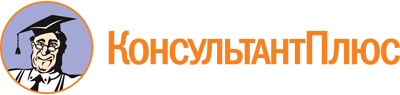 Постановление Правительства Свердловской области от 28.07.2022 N 520-ПП
"Об утверждении комплексной программы Свердловской области "Сопровождение инвалидов молодого возраста при получении ими профессионального образования и содействие в последующем трудоустройстве на 2022 - 2024 годы"Документ предоставлен КонсультантПлюс

www.consultant.ru

Дата сохранения: 03.12.2022
 1.Заказчик-координатор комплексной программы Свердловской области "Сопровождение инвалидов молодого возраста при получении ими профессионального образования и содействие в последующем трудоустройстве на 2022 - 2024 годы" (далее - комплексная программа)Министерство образования и молодежной политики Свердловской области2.Заказчики комплексной программыДепартамент по труду и занятости населения Свердловской области;Министерство социальной политики Свердловской области;Министерство культуры Свердловской области;Министерство здравоохранения Свердловской области3.Цель и задачи комплексной программыцель - создание условий для получения инвалидами молодого возраста профессионального образования и трудовой реабилитации, адаптации к условиям современного рынка труда через профессиональную подготовку и трудовую занятость, повышение уровня жизни инвалидов молодого возраста.Задачи:1) сопровождение инвалидов молодого возраста при получении ими профессионального образования и содействие в последующем трудоустройстве;2) организация профессиональной ориентации инвалидов молодого возраста на этапе получения профессионального образования, а также обратившихся в органы службы занятости в целях выбора сферы деятельности (профессии), трудоустройства, прохождения профессионального обучения и получения дополнительного профессионального образования;3) создание системы конкурсов профессионального мастерства, обеспечивающей профессиональную готовность к трудовой деятельности и мотивацию людей с инвалидностью к профессиональному образованию, содействие трудоустройству людей с инвалидностью4.Важнейшие целевые показатели комплексной программы1) доля занятых инвалидов молодого возраста, нашедших работу в течение 3 месяцев после получения образования по образовательным программам высшего образования, в общей численности выпускников текущего года, являющихся инвалидами молодого возраста, получившими образование по образовательным программам высшего образования:2022 год - 52,6%;2023 год - 52,7%;2024 год - 52,8%;2) доля занятых инвалидов молодого возраста, нашедших работу в течение 3 месяцев после получения образования по образовательным программам среднего профессионального образования, в общей численности выпускников текущего года, являющихся инвалидами молодого возраста, получившими образование по образовательным программам среднего профессионального образования:2022 год - 66,8%;2023 год - 66,9%;2024 год - 67,0%;3) доля занятых инвалидов молодого возраста, нашедших работу в течение 6 месяцев после получения образования по образовательным программам высшего образования, в общей численности выпускников текущего года, являющихся инвалидами молодого возраста, получившими образование по образовательным программам высшего образования:2022 год - 55,1%;2023 год - 55,2%;2024 год - 55,3%;4) доля занятых инвалидов молодого возраста, нашедших работу в течение 6 месяцев после получения образования по образовательным программам среднего профессионального образования, в общей численности выпускников текущего года, являющихся инвалидами молодого возраста, получившими образование по образовательным программам среднего профессионального образования:2022 год - 70,1%;2023 год - 70,2%;2024 год - 70,3%;5) доля занятых инвалидов молодого возраста, нашедших работу по прошествии 6 месяцев и более после получения образования по образовательным программам высшего образования, в общей численности выпускников 2020 и последующих годов (до отчетного периода включительно), являющихся инвалидами молодого возраста, получившими образование по образовательным программам высшего образования:2022 год - 57,1%;2023 год - 57,2%;2024 год - 57,3%;6) доля занятых инвалидов молодого возраста, нашедших работу по прошествии 6 месяцев и более после получения образования по образовательным программам среднего профессионального образования, в общей численности выпускников 2020 и последующих годов (до отчетного периода включительно), являющихся инвалидами молодого возраста, получившими образование по образовательным программам среднего профессионального образования:2022 год - 74,9%;2023 год - 75,0%;2024 год - 75,1%;7) доля выпускников из числа инвалидов молодого возраста, продолживших дальнейшее обучение после получения высшего образования, в общей численности выпускников 2020 и последующих годов (до отчетного периода включительно), являющихся инвалидами молодого возраста, получившими образование по образовательным программам высшего образования:2022 год - 41,9%;2023 год - 42,0%;2024 год - 42,1%;8) доля выпускников из числа инвалидов молодого возраста, продолживших дальнейшее обучение после получения среднего профессионального образования, в общей численности выпускников 2020 и последующих годов (до отчетного периода включительно), являющихся инвалидами молодого возраста, получившими образование по образовательным программам среднего профессионального образования:2022 год - 11,1%;2023 год - 11,2%;2024 год - 11,3%;9) количество выпускников из числа инвалидов молодого возраста, прошедших обучение по образовательным программам высшего образования:2022 год - 95 человек (бакалавриат - 75, специалитет - 10, магистратура - 10);2023 год - 118 человек (бакалавриат - 95, специалитет - 13, магистратура - 10);2024 год - 141 человек (бакалавриат - 129, специалитет - 11, магистратура - 1);10) количество выпускников из числа инвалидов молодого возраста, прошедших обучение по образовательным программам среднего профессионального образования:2022 год - 212 человек;2023 год - 228 человек;2024 год - 291 человек5.Перечень подпрограмм комплексной программынет6.Срок реализации комплексной программы2022 - 2024 годы7.Объемы и источники финансирования комплексной программывсего - 107404,0 тыс. рублей,в том числе федеральный бюджет:2022 год - 0,0 тыс. рублей;2023 год - 15260,6 тыс. рублей;2024 год - 15361,1 тыс. рублей;в том числе областной бюджет:2022 год - 22811,7 тыс. рублей;2023 год - 26857,2 тыс. рублей;2024 год - 27113,4 тыс. рублей8.Ожидаемые конечные результаты реализации комплексной программыувеличение доли занятых инвалидов молодого возраста, нашедших работу в течение 3 и 6 месяцев после получения образования по образовательным программам высшего и среднего профессионального образованияНомер строкиНаименование целевого показателяЕдиница измеренияЗначения целевых показателейЗначения целевых показателейЗначения целевых показателейСправочно: базовое значение целевого показателя (на начало реализации комплексной программы)Номер строкиНаименование целевого показателяЕдиница измерения2022 год2023 год2024 годСправочно: базовое значение целевого показателя (на начало реализации комплексной программы)12345671.Целевой показатель 1. Доля занятых инвалидов молодого возраста, нашедших работу в течение 3 месяцев после получения образования по образовательным программам высшего образования, в общей численности выпускников текущего года, являющихся инвалидами молодого возраста, получившими образование по образовательным программам высшего образованияпроцентов52,652,752,852,62.Целевой показатель 2. Доля занятых инвалидов молодого возраста, нашедших работу в течение 3 месяцев после получения образования по образовательным программам среднего профессионального образования, в общей численности выпускников текущего года, являющихся инвалидами молодого возраста, получившими образование по образовательным программам среднего профессионального образованияпроцентов66,866,967,066,83.Целевой показатель 3. Доля занятых инвалидов молодого возраста, нашедших работу в течение 6 месяцев после получения образования по образовательным программам высшего образования, в общей численности выпускников текущего года, являющихся инвалидами молодого возраста, получившими образование по образовательным программам высшего образованияпроцентов55,155,255,355,14.Целевой показатель 4. Доля занятых инвалидов молодого возраста, нашедших работу в течение 6 месяцев после получения образования по образовательным программам среднего профессионального образования, в общей численности выпускников текущего года, являющихся инвалидами молодого возраста, получившими образование по образовательным программам среднего профессионального образованияпроцентов70,170,270,370,15.Целевой показатель 5. Доля занятых инвалидов молодого возраста, нашедших работу по прошествии 6 месяцев и более после получения образования по образовательным программам высшего образования, в общей численности выпускников 2020 и последующих годов (до отчетного периода включительно), являющихся инвалидами молодого возраста, получившими образование по образовательным программам высшего образованияпроцентов57,157,257,357,16.Целевой показатель 6. Доля занятых инвалидов молодого возраста, нашедших работу по прошествии 6 месяцев и более после получения образования по образовательным программам среднего профессионального образования, в общей численности выпускников 2020 и последующих годов (до отчетного периода включительно), являющихся инвалидами молодого возраста, получившими образование по образовательным программам среднего профессионального образованияпроцентов74,975,075,174,97.Целевой показатель 7. Доля выпускников из числа инвалидов молодого возраста, продолживших дальнейшее обучение после получения высшего образования, в общей численности выпускников 2020 и последующих годов (до отчетного периода включительно), являющихся инвалидами молодого возраста, получившими образование по образовательным программам высшего образованияпроцентов41,942,042,141,98.Целевой показатель 8. Доля выпускников из числа инвалидов молодого возраста, продолживших дальнейшее обучение после получения среднего профессионального образования, в общей численности выпускников 2020 и последующих годов (до отчетного периода включительно), являющихся инвалидами молодого возраста, получившими образование по образовательным программам среднего профессионального образованияпроцентов11,111,211,310,99.Целевой показатель 9. Доля инвалидов и лиц с ограниченными возможностями здоровья, обучающихся в профессиональных образовательных организациях, функции и полномочия учредителя в отношении которых осуществляют исполнительные органы государственной власти Свердловской области, проинформированных о наличии вакансий в подведомственных государственных учреждениях, расположенных на территории Свердловской области, от общего числа таких обучающихсяпроцентов10010010010010.Целевой показатель 10. Количество мест на обучение в профессиональных образовательных организациях, в отношении которых функции и полномочия учредителя осуществляет Министерство здравоохранения Свердловской области, финансируемых за счет областного бюджетаединиц1515151511.Целевой показатель 11. Доля молодых специалистов с ограниченными возможностями здоровья и инвалидов, трудоустроившихся по специальности в первый год после окончания профессиональной образовательной организации, в общей численности молодых специалистов с ограниченными возможностями здоровья и инвалидов, окончивших профессиональные образовательные организациипроцентов8585858512.Целевой показатель 12. Доля инвалидов молодого возраста, получивших государственную услугу по организации профессиональной ориентации граждан, в общей численности инвалидов молодого возраста, обратившихся в органы службы занятости в целях поиска подходящей работы в отчетном периодепроцентов87,6888987,613.Целевой показатель 13. Доля инвалидов молодого возраста, охваченных профессиональной ориентацией, в общей численности инвалидов молодого возраста, обучающихся в образовательных организациях высшего образованияпроцентов10010010010014.Целевой показатель 14. Доля инвалидов молодого возраста, охваченных профессиональной ориентацией, в общей численности инвалидов молодого возраста, обучающихся в профессиональных образовательных организацияхпроцентов10010010010015.Целевой показатель 15. Доля безработных инвалидов молодого возраста, приступивших к профессиональному обучению и дополнительному профессиональному образованию, в общей численности зарегистрированных в отчетном периоде безработных инвалидов молодого возрастапроцентов6,76,86,96,716.Целевой показатель 16. Доля безработных инвалидов молодого возраста, трудоустроенных после прохождения профессионального обучения и получения дополнительного профессионального образования в течение 3 месяцев после завершения обучения, в общей численности безработных инвалидов молодого возраста, трудоустроенных в отчетном периоде после завершения обученияпроцентов8081828017.Целевой показатель 17. Количество проведенных региональных этапов национального чемпионата по профессиональному мастерству среди инвалидов и лиц с ограниченными возможностями здоровья "Абилимпикс"единиц111118.Целевой показатель 18. Численность участников регионального этапа национального чемпионата по профессиональному мастерству среди инвалидов и лиц с ограниченными возможностями здоровья "Абилимпикс"человек16017018016019.Целевой показатель 19. Количество компетенций, заявленных для участия сборной командой Свердловской области в национальном чемпионате по профессиональному мастерству среди инвалидов и лиц с ограниченными возможностями здоровья "Абилимпикс"единиц3234363220.Целевой показатель 20. Численность участников национального чемпионата по профессиональному мастерству среди инвалидов и лиц с ограниченными возможностями здоровья "Абилимпикс"человек2832342821.Целевой показатель 21. Доля трудоустроенных участников регионального этапа национального чемпионата по профессиональному мастерству среди инвалидов и лиц с ограниченными возможностями здоровья "Абилимпикс"процентов9595959522.Целевой показатель 22. Численность инвалидов молодого возраста, трудоустроенных при содействии негосударственных организаций, в том числе добровольческих (волонтерских) организаций, социально ориентированных некоммерческих организацийчеловек555523.Целевой показатель 23. Доля образовательных организаций среднего профессионального образования и образовательных организаций высшего образования, здания которых приспособлены для обучения лиц с ограниченными возможностями здоровьяпроцентов40,440,440,440,424.Целевой показатель 24. Доля выпускников из числа инвалидов молодого возраста, продолживших дальнейшее обучение после получения высшего образованияпроцентов26,026,026,026,025.Целевой показатель 25. Доля выпускников из числа инвалидов молодого возраста, продолживших дальнейшее обучение после получения среднего профессионального образованияпроцентов18,018,018,018,026.Целевой показатель 26. Доля инвалидов молодого возраста, принятых на обучение по образовательным программам среднего профессионального образования, в общей численности инвалидов соответствующего возрастапроцентов0,91,01,00,927.Целевой показатель 27. Доля инвалидов молодого возраста, принятых на обучение по образовательным программам высшего образования, в общей численности инвалидов соответствующего возрастапроцентов0,50,70,70,528.Целевой показатель 28. Доля обучающихся инвалидов молодого возраста по образовательным программам среднего профессионального образования в общей численности инвалидов соответствующего возрастапроцентов1,82,02,01,829.Целевой показатель 29. Доля обучающихся инвалидов молодого возраста по образовательным программам высшего образования в общей численности инвалидов соответствующего возрастапроцентов0,91,01,00,930.Целевой показатель 30. Доля инвалидов молодого возраста, успешно завершивших обучение по образовательным программам среднего профессионального образования, от числа принятых на обучение в соответствующем годупроцентов80,080,080,080,031.Целевой показатель 31. Доля инвалидов молодого возраста, успешно завершивших обучение по образовательным программам высшего образования, от числа принятых на обучение в соответствующем годупроцентов80,080,080,080,032.Целевой показатель 32. Количество выпускников из числа инвалидов молодого возраста, прошедших обучение по образовательным программам высшего образованиячеловек951181419533.Целевой показатель 33. Количество выпускников из числа инвалидов молодого возраста, прошедших обучение по образовательным программам среднего профессионального образованиячеловек212228291212Номер строкиИсточник расходов на финансирование/заказчик/наименование мероприятияОбъем расходов на выполнение мероприятия за счет всех источников ресурсного обеспечения (тыс. рублей)Объем расходов на выполнение мероприятия за счет всех источников ресурсного обеспечения (тыс. рублей)Объем расходов на выполнение мероприятия за счет всех источников ресурсного обеспечения (тыс. рублей)Объем расходов на выполнение мероприятия за счет всех источников ресурсного обеспечения (тыс. рублей)Номера строк целевых показателей, на достижение которых направлены мероприятияНомер строкиИсточник расходов на финансирование/заказчик/наименование мероприятиявсего2022 год2023 год2024 годНомера строк целевых показателей, на достижение которых направлены мероприятия12345671.Всегов том числе:107404,022811,742117,842474,52.федеральный бюджет30621,70,015260,615361,13.областной бюджет76782,322811,726857,227113,44.Прочие нужды107404,022811,742117,842474,55.федеральный бюджет30621,70,015260,615361,16.областной бюджет76782,322811,726857,227113,47.Заказчик 1. Департамент по труду и занятости населения Свердловской области0,00,00,00,08.областной бюджет0,00,00,00,09.Мероприятие 1. Организация и проведение опроса инвалидов, в том числе инвалидов молодого возраста, проживающих в муниципальных образованиях, расположенных на территории Свердловской области, с целью получения информации об их фактическом трудоустройстве и определения потребности в трудоустройстве незанятых инвалидов, в том числе инвалидов молодого возраста0,00,00,00,01 - 610.Мероприятие 2. Организация представления работодателям, которым установлена квота для приема на работу инвалидов, сведений о профессиональном составе инвалидов, состоящих на учете в органах службы занятости населения Свердловской области и нуждающихся в трудоустройстве, в том числе на специальные рабочие места0,00,00,00,01 - 611.Мероприятие 3. Содействие инвалидам молодого возраста в подготовке и размещении резюме на Единой цифровой платформе в сфере занятости и трудовых отношений "Работа в России"0,00,00,00,01 - 612.Мероприятие 4. Организация сопровождения при содействии занятости инвалидов молодого возраста0,00,00,00,01 - 613.Мероприятие 5. Организация профессиональной ориентации, профессионального обучения и дополнительного профессионального образования инвалидов молодого возраста0,00,00,00,012, 15, 1614.Заказчик 2. Министерство социальной политики Свердловской области0,00,00,00,015.областной бюджет0,00,00,00,016.Мероприятие 6. Организация лечебно-трудовой деятельности и содействие трудоустройству инвалидов молодого возраста, постоянно проживающих в стационарных учреждениях социального обслуживания Свердловской области0,00,00,00,01 - 917.Мероприятие 7. Содействие в трудоустройстве инвалидов молодого возраста, обучающихся в профессиональных образовательных организациях, в отношении которых функции и полномочия учредителя осуществляются Министерством социальной политики Свердловской области, путем информирования о наличии вакансий в соответствующей отрасли, в том числе в подведомственных государственных учреждениях, расположенных на территории Свердловской области0,00,00,00,03, 5, 7 - 9, 1118.Мероприятие 8. Проведение в целях трудоустройства профессиональной ориентации инвалидов молодого возраста, обучающихся в профессиональных образовательных организациях, в отношении которых функции и полномочия учредителя осуществляются Министерством социальной политики Свердловской области0,00,00,00,01419.Заказчик 3. Министерство образования и молодежной политики Свердловской области91745,418000,036800,936944,520.федеральный бюджет30621,70,015260,615361,121.областной бюджет61123,718000,021540,321583,422.Мероприятие 9. Разработка и реализация программ повышения квалификации педагогических работников по сопровождению инвалидов молодого возраста при получении ими профессионального образования0,00,00,00,01 - 9, 11 - 1423.Мероприятие 10. Содействие в получении инвалидами молодого возраста профессионального образования с последующим трудоустройством0,00,00,00,07, 8, 11, 24 - 3324.Мероприятие 11. Содействие в трудоустройстве инвалидов молодого возраста, обучающихся в профессиональных образовательных организациях, в отношении которых функции и полномочия учредителя осуществляются Министерством образования и молодежной политики Свердловской, путем информирования о наличии вакансий в соответствующей отрасли0,00,00,00,01 - 6, 1125.Мероприятие 12. Мониторинг трудоустройства инвалидов молодого возраста из числа выпускников образовательных организаций0,00,00,00,01 - 626.Мероприятие 13. Разработка и утверждение регламента межведомственного взаимодействия по организации профориентационной работы с инвалидами молодого возраста и содействию их трудоустройству в Свердловской области0,00,00,00,01 - 1427.Мероприятие 14. Проведение в целях трудоустройства профессиональной ориентации инвалидов молодого возраста, обучающихся в образовательных организациях высшего образования, находящихся на территории Свердловской области, на основе координации их деятельности0,00,00,00,01328.Мероприятие 15. Проведение в целях трудоустройства профессиональной ориентации инвалидов молодого возраста, обучающихся в профессиональных образовательных организациях, в отношении которых функции и полномочия учредителя осуществляются Министерством образования и молодежной политики Свердловской области0,00,00,00,01429.Мероприятие 16. Взаимодействие базовой профессиональной образовательной организации, обеспечивающей поддержку региональной системы инклюзивного профессионального образования инвалидов, с профессиональными образовательными организациями в целях организации сопровождения инвалидов при получении ими профессионального образования и последующего трудоустройства выпускников из числа инвалидов молодого возраста0,00,00,00,01 - 11, 26, 28, 30, 3330.Мероприятие 17. Мониторинг деятельности образовательных организаций по вопросам приема, обучения студентов с инвалидностью и обеспечения специальных условий для получения ими образования, а также их последующего трудоустройства0,00,00,00,01 - 11, 24 - 3331.Мероприятие 18. Проведение семинаров (вебинаров) для педагогических работников и родителей по вопросам профессиональной ориентации и получения профессионального образования инвалидами молодого возраста0,00,00,00,01 - 11, 24 - 3332.Мероприятие 19. Создание специальных условий получения профессионального образования61745,48000,026800,926944,52333.федеральный бюджет30621,70,015260,615361,134.областной бюджет31123,78000,011540,311583,435.Мероприятие 20. Организация работы горячей линии по вопросам приема в организации, осуществляющие образовательную деятельность по образовательным программам среднего профессионального и высшего образования, инвалидов молодого возраста0,00,00,00,013 - 15, 24 - 3336.Мероприятие 21. Организация взаимодействия участников, реализующих мероприятия, направленные на сопровождение инвалидов молодого возраста при получении профессионального образования0,00,00,00,013 - 15, 24 - 33, 39, 4037.Мероприятие 22. Анализ условий доступности организаций, осуществляющих образовательную деятельность по образовательным программам среднего профессионального и высшего образования, для получения профессионального образования инвалидами молодого возраста0,00,00,00,02338.Мероприятие 23. Формирование и помощь инвалидам молодого возраста в освоении доступного маршрута передвижения до места учебы и на территории организаций, осуществляющих образовательную деятельность по образовательным программам среднего профессионального и высшего образования0,00,00,00,023, 32, 3339.Мероприятие 24. Информирование инвалидов молодого возраста об условиях получения профессионального образования, профессиях, специальностях, направлениях подготовки, реализуемых в образовательных организациях0,00,00,00,012 - 15, 24 - 3340.Мероприятие 25. Организация и проведение регионального этапа национального чемпионата по профессиональному мастерству среди инвалидов и лиц с ограниченными возможностями здоровья "Абилимпикс"15000,05000,05000,05000,017, 1841.областной бюджет15000,05000,05000,05000,042.Мероприятие 26. Подготовка и участие сборной команды Свердловской области в национальном чемпионате по профессиональному мастерству среди инвалидов и лиц с ограниченными возможностями здоровья "Абилимпикс"15000,05000,05000,05000,019 - 2143.областной бюджет15000,05000,05000,05000,044.Мероприятие 27. Участие студентов с ограниченными возможностями здоровья и инвалидов в областных, межрегиональных и всероссийских научно-практических мероприятиях (профессиональных олимпиадах, научно-практических конференциях)0,00,00,00,01 - 11, 18 - 2045.Заказчик 4. Министерство здравоохранения Свердловской области15658,64811,75316,95530,046.областной бюджет15658,64811,75316,95530,047.Мероприятие 28. Содействие в получении инвалидами молодого возраста среднего профессионального образования медицинского профиля с последующим трудоустройством10245,83148,63479,23618,02, 4, 6, 8 - 11, 3348.областной бюджет10245,83148,63479,23618,049.Мероприятие 29. Содействие в трудоустройстве инвалидов молодого возраста, обучающихся в профессиональных образовательных организациях, в отношении которых функции и полномочия учредителя осуществляются Министерством здравоохранения Свердловской области, путем информирования о наличии вакансий в соответствующей отрасли, в том числе в подведомственных государственных учреждениях, расположенных на территории Свердловской области4873,01497,41654,61721,019, 1150.областной бюджет4873,01497,41654,61721,051.Мероприятие 30. Проведение в целях трудоустройства профессиональной ориентации инвалидов молодого возраста, обучающихся в профессиональных образовательных организациях, в отношении которых функции и полномочия учредителя осуществляются Министерством здравоохранения Свердловской области539,8165,7183,1191,01452.областной бюджет539,8165,7183,1191,053.Заказчик 5. Министерство культуры Свердловской области0,00,00,00,054.областной бюджет0,00,00,00,055.Мероприятие 31. Содействие в трудоустройстве инвалидов молодого возраста, обучающихся в профессиональных образовательных организациях, в отношении которых функции и полномочия учредителя осуществляются Министерством культуры Свердловской области, путем информирования о наличии вакансий в соответствующей отрасли, в том числе в подведомственных государственных учреждениях, расположенных на территории Свердловской области0,00,00,00,02, 4, 6, 956.Мероприятие 32. Проведение в целях трудоустройства профессиональной ориентации инвалидов молодого возраста, обучающихся в профессиональных образовательных организациях, в отношении которых функции и полномочия учредителя осуществляются Министерством культуры Свердловской области0,00,00,00,011, 14Номер строкиИсточники финансированияВсего (тыс. рублей)В том числеВ том числеВ том числеНомер строкиИсточники финансированияВсего (тыс. рублей)2022 год2023 год2024 год1234561.Всего в том числе107404,022811,742117,842474,52.федеральный бюджет30621,70,015260,615361,13.областной бюджет76782,322811,726857,227113,44.По заказчику 1 - Департаменту по труду и занятости населения Свердловской областиПо заказчику 1 - Департаменту по труду и занятости населения Свердловской областиПо заказчику 1 - Департаменту по труду и занятости населения Свердловской областиПо заказчику 1 - Департаменту по труду и занятости населения Свердловской областиПо заказчику 1 - Департаменту по труду и занятости населения Свердловской области5.Всего в том числе0,00,00,00,06.По заказчику 2 - Министерству социальной политики Свердловской областиПо заказчику 2 - Министерству социальной политики Свердловской областиПо заказчику 2 - Министерству социальной политики Свердловской областиПо заказчику 2 - Министерству социальной политики Свердловской областиПо заказчику 2 - Министерству социальной политики Свердловской области7.Всего в том числе0,00,00,00,08.По заказчику 3 - Министерству образования и молодежной политики Свердловской областиПо заказчику 3 - Министерству образования и молодежной политики Свердловской областиПо заказчику 3 - Министерству образования и молодежной политики Свердловской областиПо заказчику 3 - Министерству образования и молодежной политики Свердловской областиПо заказчику 3 - Министерству образования и молодежной политики Свердловской области9.Всего в том числе91745,418000,036800,936944,510.федеральный бюджет30621,70,015260,615361,111.областной бюджет61123,718000,021540,321583,412.По заказчику 4 - Министерству здравоохранения Свердловской областиПо заказчику 4 - Министерству здравоохранения Свердловской областиПо заказчику 4 - Министерству здравоохранения Свердловской областиПо заказчику 4 - Министерству здравоохранения Свердловской областиПо заказчику 4 - Министерству здравоохранения Свердловской области13.Всего в том числе15658,64811,75316,95530,014.областной бюджет15658,64811,75316,95530,015.По заказчику 5 - Министерству культуры Свердловской областиПо заказчику 5 - Министерству культуры Свердловской областиПо заказчику 5 - Министерству культуры Свердловской областиПо заказчику 5 - Министерству культуры Свердловской областиПо заказчику 5 - Министерству культуры Свердловской области16.Всего в том числе0,00,00,00,017.областной бюджет0,00,00,00,0Номер строкиНаименование целевого показателяЕдиница измеренияМетодика расчета целевого показателя12341.Целевой показатель 1. Доля занятых инвалидов молодого возраста, нашедших работу в течение 3 месяцев после получения образования по образовательным программам высшего образования, в общей численности выпускников текущего года, являющихся инвалидами молодого возраста, получившими образование по образовательным программам высшего образованияпроцентовопределяется на основании данных исполнительных органов государственной власти Свердловской области по формуле:A = B / C x 100, где:A - доля занятых инвалидов молодого возраста, нашедших работу в течение 3 месяцев после получения образования по образовательным программам высшего образования, в общей численности выпускников текущего года, являющихся инвалидами молодого возраста, получившими образование по образовательным программам высшего образования;B - численность выпускников текущего года, являющихся инвалидами молодого возраста, нашедших работу в течение 3 месяцев после получения образования по образовательным программам высшего образования;C - численность выпускников текущего года, являющихся инвалидами молодого возраста, получившими образование по образовательным программам высшего образования2.Целевой показатель 2. Доля занятых инвалидов молодого возраста, нашедших работу в течение 3 месяцев после получения образования по образовательным программам среднего профессионального образования, в общей численности выпускников текущего года, являющихся инвалидами молодого возраста, получившими образование по образовательным программам среднего профессионального образованияпроцентовопределяется на основании данных исполнительных органов государственной власти Свердловской области по формуле:A = B / C x 100, где:A - доля занятых инвалидов молодого возраста, нашедших работу в течение 3 месяцев после получения образования по образовательным программам среднего профессионального образования, в общей численности текущего года, являющихся инвалидами молодого возраста, получившими образование по образовательным программам среднего профессионального образования;B - численность выпускников текущего года, являющихся инвалидами молодого возраста, нашедших работу в течение 3 месяцев после получения образования по образовательным программам среднего профессионального образования;C - численность выпускников текущего года, являющихся инвалидами молодого возраста, получившими образование по образовательным программам среднего профессионального образования3.Целевой показатель 3. Доля занятых инвалидов молодого возраста, нашедших работу в течение 6 месяцев после получения образования по образовательным программам высшего образования, в общей численности выпускников текущего года, являющихся инвалидами молодого возраста, получившими образование по образовательным программам высшего образованияпроцентовопределяется на основании данных исполнительных органов государственной власти Свердловской области по формуле:A = B / C x 100, где:A - доля занятых инвалидов молодого возраста, нашедших работу в течение 6 месяцев после получения образования по образовательным программам высшего образования, в общей численности выпускников текущего года, являющихся инвалидами молодого возраста, получившими образование по образовательным программам высшего образования;B - численность выпускников текущего года, являющихся инвалидами молодого возраста, нашедших работу в течение 6 месяцев после получения образования по образовательным программам высшего образования;C - численность выпускников текущего года, являющихся инвалидами молодого возраста, получившими образование по образовательным программам высшего образования4.Целевой показатель 4. Доля занятых инвалидов молодого возраста, нашедших работу в течение 6 месяцев после получения образования по образовательным программам среднего профессионального образования, в общей численности выпускников текущего года, являющихся инвалидами молодого возраста, получившими образование по образовательным программам среднего профессионального образованияпроцентовопределяется на основании данных исполнительных органов государственной власти Свердловской области по формуле:A = B / C x 100, где:A - доля занятых инвалидов молодого возраста, нашедших работу в течение 6 месяцев после получения образования по образовательным программам среднего профессионального образования, в общей численности выпускников текущего года, являющихся инвалидами молодого возраста, получившими образование по образовательным программам среднего профессионального образования;B - численность выпускников текущего года, являющихся инвалидами молодого возраста, нашедших работу в течение 6 месяцев после получения образования по образовательным программам среднего профессионального образования;C - численность выпускников текущего года, являющихся инвалидами молодого возраста, получившими образование по образовательным программам среднего профессионального образования5.Целевой показатель 5. Доля занятых инвалидов молодого возраста, нашедших работу по прошествии 6 месяцев и более после получения образования по образовательным программам высшего образования, в общей численности выпускников 2020 и последующих годов (до отчетного периода включительно), являющихся инвалидами молодого возраста, получившими образование по образовательным программам высшего образованияпроцентовопределяется на основании данных исполнительных органов государственной власти Свердловской области по формуле:A = B / C x 100, где:A - доля занятых инвалидов молодого возраста, нашедших работу по прошествии 6 месяцев и более после получения образования по образовательным программам высшего образования, в общей численности выпускников 2020 и последующих годов (до отчетного периода включительно), являющихся инвалидами молодого возраста, получившими образование по образовательным программам высшего образования;B - численность выпускников 2020 и последующих годов (до отчетного периода включительно), являющихся инвалидами молодого возраста, нашедших работу по прошествии 6 месяцев и более после получения образования по образовательным программам высшего образования;C - численность выпускников 2020 и последующих годов (до отчетного периода включительно), являющихся инвалидами молодого возраста, получившими образование по образовательным программам высшего образования6.Целевой показатель 6. Доля занятых инвалидов молодого возраста, нашедших работу по прошествии 6 месяцев и более после получения образования по образовательным программам среднего профессионального образования, в общей численности выпускников 2020 и последующих годов (до отчетного периода включительно), являющихся инвалидами молодого возраста, получившими образование по образовательным программам среднего профессионального образованияпроцентовопределяется на основании данных исполнительных органов государственной власти Свердловской области по формуле:A = B / C x 100, где:A - доля занятых инвалидов молодого возраста, нашедших работу по прошествии 6 месяцев и более после получения образования по образовательным программам среднего профессионального образования, в общей численности выпускников 2020 и последующих годов (до отчетного периода включительно), являющихся инвалидами молодого возраста, получившими образование по образовательным программам среднего профессионального образования;B - численность выпускников 2020 и последующих годов (до отчетного периода включительно), являющихся инвалидами молодого возраста, нашедших работу по прошествии 6 месяцев и более после получения образования по образовательным программам среднего профессионального образования;C - численность выпускников 2020 и последующих годов (до отчетного периода включительно), являющихся инвалидами молодого возраста, получившими образование по образовательным программам среднего профессионального образования7.Целевой показатель 7. Доля выпускников из числа инвалидов молодого возраста, продолживших дальнейшее обучение после получения высшего образования, в общей численности выпускников 2020 и последующих годов (до отчетного периода включительно), являющихся инвалидами молодого возраста, получившими образование по образовательным программам высшего образованияпроцентовопределяется на основании данных исполнительных органов государственной власти Свердловской области по формуле:A = B / C x 100, где:A - доля выпускников из числа инвалидов молодого возраста, продолживших дальнейшее обучение после получения высшего образования, в общей численности выпускников 2020 и последующих годов (до отчетного периода включительно), являющихся инвалидами молодого возраста, получившими образование по образовательным программам высшего образования;B - численность выпускников 2020 и последующих годов (до отчетного периода включительно), являющихся инвалидами молодого возраста, продолживших дальнейшее обучение после получения высшего образования;C - общая численность выпускников 2020 и последующих годов (до отчетного периода включительно), являющихся инвалидами молодого возраста, получившими образование по образовательным программам высшего образования8.Целевой показатель 8. Доля выпускников из числа инвалидов молодого возраста, продолживших дальнейшее обучение после получения среднего профессионального образования, в общей численности выпускников 2020 и последующих годов (до отчетного периода включительно), являющихся инвалидами молодого возраста, получившими образование по образовательным программам среднего профессионального образованияпроцентовопределяется на основании данных исполнительных органов государственной власти Свердловской области по формуле:A = B / C x 100, где:A - доля выпускников из числа инвалидов молодого возраста, продолживших дальнейшее обучение после получения среднего профессионального образования, в общей численности выпускников 2020 и последующих годов (до отчетного периода включительно), являющихся инвалидами молодого возраста, получившими образование по образовательным программам среднего профессионального образования;B - численность выпускников 2020 и последующих годов (до отчетного периода включительно), являющихся инвалидами молодого возраста, продолживших дальнейшее обучение после получения среднего профессионального образования;C - общая численность выпускников 2020 и последующих годов (до отчетного периода включительно), являющихся инвалидами молодого возраста, получившими образование по образовательным программам среднего профессионального образования9.Целевой показатель 9. Доля инвалидов и лиц с ограниченными возможностями здоровья, обучающихся в профессиональных образовательных организациях, функции и полномочия учредителя в отношении которых осуществляют исполнительные органы государственной власти Свердловской области, проинформированных о наличии вакансий в подведомственных государственных учреждениях, расположенных на территории Свердловской области, от общего числа таких обучающихсяпроцентовопределяется на основании данных исполнительных органов государственной власти Свердловской области по формуле:A = B / C x 100, где:A - доля инвалидов и лиц с ограниченными возможностями здоровья, обучающихся в профессиональных образовательных организациях, функции и полномочия учредителя в отношении которых осуществляют исполнительные органы государственной власти Свердловской области, проинформированных о наличии вакансий в подведомственных государственных учреждениях, расположенных на территории Свердловской области, от общего числа таких обучающихся;B - численность инвалидов и лиц с ограниченными возможностями здоровья, проинформированных о наличии вакансий в подведомственных государственных учреждениях, расположенных на территории Свердловской области;C - общая численность инвалидов и лиц с ограниченными возможностями здоровья, обучающихся в профессиональных образовательных организациях, функции и полномочия учредителя в отношении которых осуществляют исполнительные органы государственной власти Свердловской области10.Целевой показатель 10. Количество мест на обучение в профессиональных образовательных организациях, в отношении которых функции и полномочия учредителя осуществляет Министерство здравоохранения Свердловской области, финансируемых за счет областного бюджетаединицопределяется как количество мест в профессиональных образовательных организациях, в отношении которых функции и полномочия учредителя осуществляет Министерство здравоохранения Свердловской области, финансируемых за счет областного бюджета11.Целевой показатель 11. Доля молодых специалистов с ограниченными возможностями здоровья и инвалидов, трудоустроившихся по специальности в первый год после окончания профессиональной образовательной организации, в общей численности молодых специалистов с ограниченными возможностями здоровья и инвалидов, окончивших профессиональные образовательные организациипроцентовопределяется на основании данных исполнительных органов государственной власти Свердловской области по формуле:A = B / C x 100, где:A - доля молодых специалистов с ограниченными возможностями здоровья и инвалидов, трудоустроившихся по специальности в первый год после окончания профессиональной образовательной организации, в общей численности молодых специалистов с ограниченными возможностями здоровья и инвалидов, окончивших профессиональные образовательные организации;B - численность молодых специалистов с ограниченными возможностями здоровья и инвалидов, трудоустроившихся по специальности в первый год после окончания профессиональной образовательной организации;C - общая численность молодых специалистов с ограниченными возможностями здоровья и инвалидов, окончивших профессиональные образовательные организации12.Целевой показатель 12. Доля инвалидов молодого возраста, получивших государственную услугу по организации профессиональной ориентации граждан, в общей численности инвалидов молодого возраста, обратившихся в органы службы занятости в целях поиска подходящей работы в отчетном периодепроцентовопределяется на основании данных государственной статистической отчетности по форме N 2-Т (трудоустройство) "Сведения о предоставлении государственных услуг в области содействия занятости населения" по формуле:A = B / C x 100, где:A - доля инвалидов молодого возраста, получивших государственную услугу по организации профессиональной ориентации граждан, в общей численности инвалидов молодого возраста, обратившихся в органы службы занятости в целях поиска подходящей работы в отчетном периоде;B - численность инвалидов молодого возраста, получивших государственную услугу по организации профессиональной ориентации граждан в отчетном периоде;C - численность инвалидов молодого возраста, обратившихся в органы службы занятости в целях поиска подходящей работы в отчетном периоде13.Целевой показатель 13. Доля инвалидов молодого возраста, охваченных профессиональной ориентацией, в общей численности инвалидов молодого возраста, обучающихся в образовательных организациях высшего образованияпроцентовопределяется на основании данных Министерства образования и молодежной политики Свердловской области по формуле:A = B / C x 100, где:A - доля инвалидов молодого возраста, охваченных профессиональной ориентацией, в общей численности инвалидов молодого возраста, обучающихся в образовательных организациях высшего образования;B - численность инвалидов молодого возраста, охваченных профессиональной ориентацией, обучающихся в образовательных организациях высшего образования;C - общая численность инвалидов молодого возраста, обучающихся в образовательных организациях высшего образования14.Целевой показатель 14. Доля инвалидов молодого возраста, охваченных профессиональной ориентацией, в общей численности инвалидов молодого возраста, обучающихся в профессиональных образовательных организацияхпроцентовопределяется на основании данных исполнительных органов государственной власти Свердловской области по формуле:A = B / C x 100, где:A - доля инвалидов молодого возраста, охваченных профессиональной ориентацией, в общей численности инвалидов молодого возраста, обучающихся в профессиональных образовательных организациях;B - численность инвалидов молодого возраста, охваченных профессиональной ориентацией, обучающихся в профессиональных образовательных организациях;C - общая численность инвалидов молодого возраста, обучающихся в профессиональных образовательных организациях15.Целевой показатель 15. Доля безработных инвалидов молодого возраста, приступивших к профессиональному обучению и дополнительному профессиональному образованию, в общей численности зарегистрированных в отчетном периоде безработных инвалидов молодого возрастапроцентовопределяется на основании данных государственной статистической отчетности по форме N 2-Т (трудоустройство) "Сведения о предоставлении государственных услуг в области содействия занятости населения" по формуле:A = B / C x 100, где:A - доля безработных инвалидов молодого возраста, приступившихк профессиональному обучению и дополнительному профессиональному образованию, в общей численности зарегистрированных в отчетном периоде безработных инвалидов молодого возраста;B - численность безработных инвалидов молодого возраста, приступивших к профессиональному обучению и дополнительному профессиональному образованию;C - численность безработных инвалидов молодого возраста, зарегистрированных в отчетном периоде16.Целевой показатель 16. Доля безработных инвалидов молодого возраста, трудоустроенных после прохождения профессионального обучения и получения дополнительного профессионального образования в течение 3 месяцев после завершения обучения, в общей численности безработных инвалидов молодого возраста, трудоустроенных в отчетном периоде после завершения обученияпроцентовопределяется на основании данных государственной статистической отчетности по форме N 2-Т (трудоустройство) "Сведения о предоставлении государственных услуг в области содействия занятости населения" по формуле:A = B / C x 100, где:A - доля безработных инвалидов молодого возраста, трудоустроенных после прохождения профессионального обучения и получения дополнительного профессионального образования в течение 3 месяцев после завершения обучения, в общей численности безработных инвалидов молодого возраста, трудоустроенных в отчетном периоде после завершения обучения;B - численность инвалидов молодого возраста, трудоустроенных в течение 3 месяцев после завершения профессионального обучения и получения дополнительного профессионального образования;C - численность безработных инвалидов молодого возраста, трудоустроенных в отчетном периоде после завершения обучения17.Целевой показатель 17. Количество проведенных региональных этапов национального чемпионата по профессиональному мастерству среди инвалидов и лиц с ограниченными возможностями здоровья "Абилимпикс"единицопределяется как количество проведенных региональных этапов национального чемпионата по профессиональному мастерству среди инвалидов и лиц с ограниченными возможностями здоровья "Абилимпикс"18.Целевой показатель 18. Численность участников регионального этапа национального чемпионата по профессиональному мастерству среди инвалидов и лиц с ограниченными возможностями здоровья "Абилимпикс"человекопределяется как количество участников регионального этапа национального чемпионата по профессиональному мастерству среди инвалидов и лиц с ограниченными возможностями здоровья "Абилимпикс"19.Целевой показатель 19. Количество компетенций, заявленных для участия сборной командой Свердловской области в национальном чемпионате по профессиональному мастерству среди инвалидов и лиц с ограниченными возможностями здоровья "Абилимпикс"единицопределяется как количество компетенций, заявленных для участия сборной командой Свердловской области в национальном чемпионате по профессиональному мастерству среди инвалидов и лиц с ограниченными возможностями здоровья "Абилимпикс"20.Целевой показатель 20. Численность участников национального чемпионата по профессиональному мастерству среди инвалидов и лиц с ограниченными возможностями здоровья "Абилимпикс"человекопределяется как количество участников национального чемпионата по профессиональному мастерству среди инвалидов и лиц с ограниченными возможностями здоровья "Абилимпикс"21.Целевой показатель 21. Доля трудоустроенных участников регионального этапа национального чемпионата по профессиональному мастерству среди инвалидов и лиц с ограниченными возможностями здоровья "Абилимпикс"процентовопределяется на основании данных исполнительных органов государственной власти Свердловской области по формуле:A = B / C x 100, где:A - доля трудоустроенных участников регионального этапа национального чемпионата по профессиональному мастерству среди инвалидов и лиц с ограниченными возможностями здоровья "Абилимпикс";B - численность трудоустроенных участников регионального этапа национального чемпионата по профессиональному мастерству среди инвалидов и лиц с ограниченными возможностями здоровья "Абилимпикс";C - общая численность участников регионального этапа национального чемпионата по профессиональному мастерству среди инвалидов и лиц с ограниченными возможностями здоровья "Абилимпикс"22.Целевой показатель 22. Численность инвалидов молодого возраста, трудоустроенных при содействии негосударственных организаций, в том числе добровольческих (волонтерских) организаций, социально ориентированных некоммерческих организацийчеловекопределяется на основании данных исполнительных органов государственной власти Свердловской области как количество инвалидов молодого возраста, трудоустроенных при содействии негосударственных организаций, в том числе добровольческих (волонтерских) организаций, социально ориентированных некоммерческих организаций23.Целевой показатель 23. Доля образовательных организаций среднего профессионального образования и образовательных организаций высшего профессионального образования, здания которых приспособлены для обучения лиц с ограниченными возможностями здоровьяпроцентовопределяется на основании данных исполнительных органов государственной власти Свердловской области по формуле:A = B / C x 100, где:A - доля образовательных организаций среднего профессионального образования и образовательных организаций высшего профессионального образования, здания которых приспособлены для обучения лиц с ограниченными возможностями здоровья;B - количество образовательных организаций среднего профессионального образования и образовательных организаций высшего профессионального образования, здания которых приспособлены для обучения лиц с ограниченными возможностями здоровья;C - общее число образовательных организаций среднего профессионального образования и образовательных организаций высшего профессионального образования24.Целевой показатель 24. Доля выпускников из числа инвалидов молодого возраста, продолживших дальнейшее обучение после получения высшего образованияпроцентовопределяется на основании данных исполнительных органов государственной власти Свердловской области по формуле:A = B / C x 100, где:A - доля выпускников из числа инвалидов молодого возраста, продолживших дальнейшее обучение после получения высшего образования;B - количество выпускников из числа инвалидов молодого возраста, продолживших дальнейшее обучение после получения высшего образования;C - общее количество выпускников из числа инвалидов молодого возраста по образовательным программам высшего образования25.Целевой показатель 25. Доля выпускников из числа инвалидов молодого возраста, продолживших дальнейшее обучение после получения среднего профессионального образованияпроцентовопределяется на основании данных исполнительных органов государственной власти Свердловской области по формуле:A = B / C x 100, где:A - доля выпускников из числа инвалидов молодого возраста, продолживших дальнейшее обучение после получения среднего профессионального образования;B - количество выпускников из числа инвалидов молодого возраста, продолживших дальнейшее обучение после получения среднего профессионального образования;C - общее количество выпускников из числа инвалидов молодого возраста по образовательным программам среднего профессионального образования26.Целевой показатель 26. Доля инвалидов молодого возраста, принятых на обучение по образовательным программам среднего профессионального образования, в общей численности инвалидов соответствующего возрастапроцентовопределяется на основании данных исполнительных органов государственной власти Свердловской области по формуле:A = B / C x 100, где:A - доля инвалидов молодого возраста, принятых на обучение по образовательным программам среднего профессионального образования, в общей численности инвалидов соответствующего возраста;B - количество инвалидов молодого возраста, принятых на обучение по образовательным программам среднего профессионального образования;C - общая численность инвалидов соответствующего возраста27.Целевой показатель 27. Доля инвалидов молодого возраста, принятых на обучение по образовательным программам высшего образования, в общей численности инвалидов соответствующего возрастапроцентовопределяется на основании данных исполнительных органов государственной власти Свердловской области по формуле:A = B / C x 100, где:A - доля инвалидов молодого возраста, принятых на обучение по образовательным программам высшего образования, в общей численности инвалидов соответствующего возраста;B - количество инвалидов молодого возраста, принятых на обучение по образовательным программам высшего образования;C - общая численность инвалидов соответствующего возраста28.Целевой показатель 28. Доля обучающихся инвалидов молодого возраста по образовательным программам среднего профессионального образования в общей численности инвалидов соответствующего возрастапроцентовопределяется на основании данных исполнительных органов государственной власти Свердловской области по формуле:A = B / C x 100, где:A - доля обучающихся инвалидов молодого возраста по образовательным программам среднего профессионального образования в общей численности инвалидов соответствующего возраста;B - количество обучающихся инвалидов молодого возраста по образовательным программам среднего профессионального образования;C - общая численность инвалидов соответствующего возраста29.Целевой показатель 29. Доля обучающихся инвалидов молодого возраста по образовательным программам высшего образования в общей численности инвалидов соответствующего возрастапроцентовопределяется на основании данных исполнительных органов государственной власти Свердловской области по формуле:A = B / C x 100, где:A - доля обучающихся инвалидов молодого возраста по образовательным программам высшего образования в общей численности инвалидов соответствующего возраста;B - количество обучающихся инвалидов молодого возраста по образовательным программам высшего образования;C - общая численность инвалидов соответствующего возраста30.Целевой показатель 30. Доля инвалидов молодого возраста, успешно завершивших обучение по образовательным программам среднего профессионального образования, от числа принятых на обучение в соответствующем годупроцентовопределяется на основании данных исполнительных органов государственной власти Свердловской области по формуле:A = B / C x 100, где:A - доля инвалидов молодого возраста, успешно завершивших обучение по образовательным программам среднего профессионального образования, от числа принятых на обучение в соответствующем году;B - количество инвалидов молодого возраста, успешно завершивших обучение по образовательным программам среднего профессионального образования;C - численность инвалидов молодого возраста, принятых на обучение по образовательным программам среднего профессионального образования в соответствующем году31.Целевой показатель 31. Доля инвалидов молодого возраста, успешно завершивших обучение по образовательным программам высшего образования, от числа принятых на обучение в соответствующем годупроцентовопределяется на основании данных исполнительных органов государственной власти Свердловской области по формуле:A = B / C x 100, где:A - доля инвалидов молодого возраста, успешно завершивших обучение по образовательным программам высшего образования, от числа принятых на обучение в соответствующем году;B - количество инвалидов молодого возраста, успешно завершивших обучение по образовательным программам высшего образования;C - численность инвалидов молодого возраста, принятых на обучение по образовательным программам высшего образования в соответствующем году32.Целевой показатель 32. Количество выпускников из числа инвалидов молодого возраста, прошедших обучение по образовательным программам высшего образованиячеловекопределяется на основании данных исполнительных органов государственной власти Свердловской области как количество инвалидов молодого возраста, прошедших обучение по образовательным программам высшего образования в соответствующем году33.Целевой показатель 33. Количество выпускников из числа инвалидов молодого возраста, прошедших обучение по образовательным программам среднего профессионального образованиячеловекопределяется на основании данных исполнительных органов государственной власти Свердловской области как количество инвалидов молодого возраста, прошедших обучение по образовательным программам среднего профессионального образования в соответствующем году